Лабораторно - практична робота №1: «Розрахунок оптимальної системи і режиму освітлення вдома»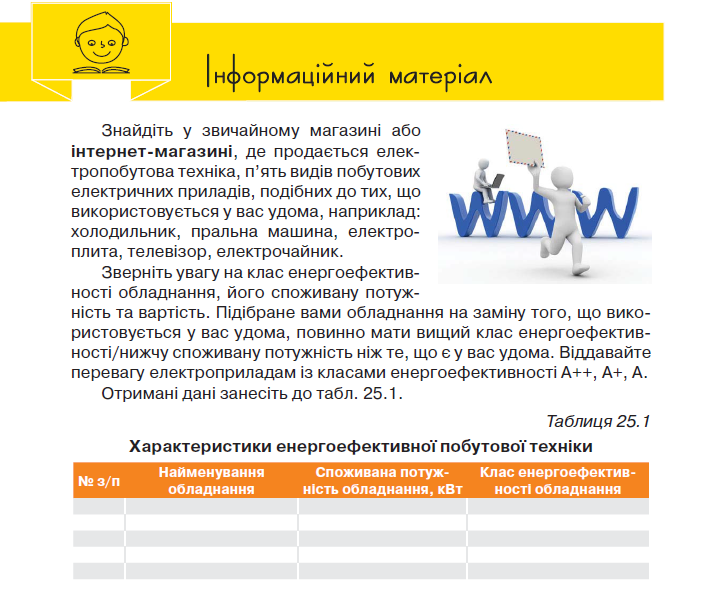 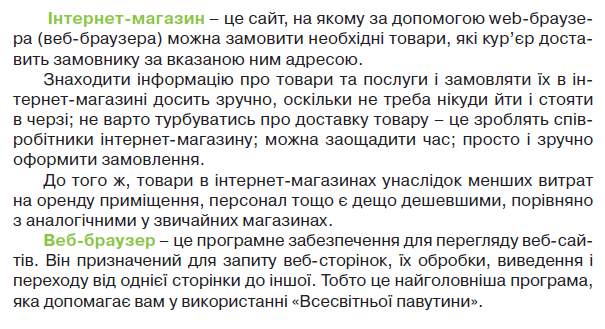 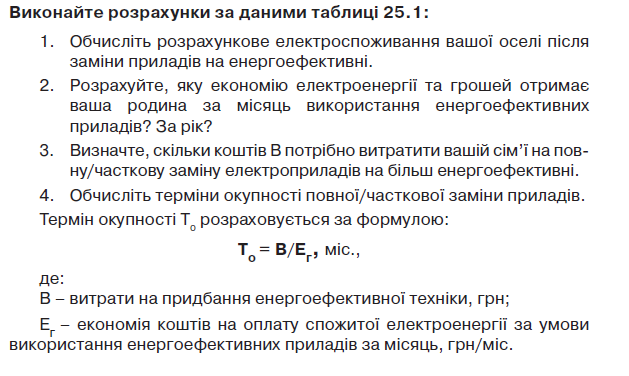 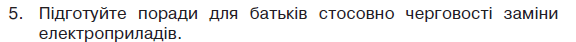 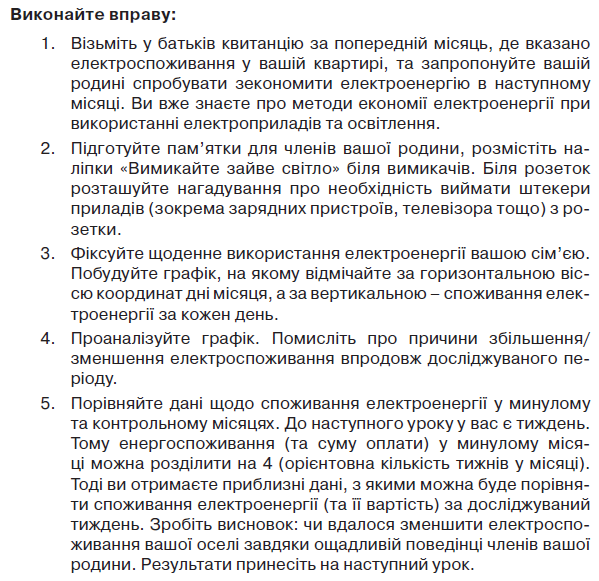 